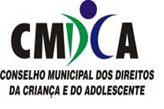 Retificação Dispõe sobre a retificação do Edital do Processo Eleitoral para Conselheiros Tutelares de Redenção da Serra-SP, que:Onde se - lê:Do Registro de candidaturasIII-Residir no Município de Redenção da Serra há pelos menos 5 anos ininterruptos;Lê - se:Do Registro de candidaturasIII-Residir no Município de Redenção da Serra há pelos menos 3 anos ininterruptos;